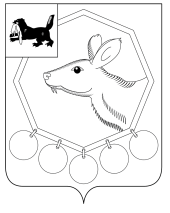 18.12.2020г.№ 12/9РОССИЙСКАЯ ФЕДЕРАЦИЯИРКУТСКОЙ ОБЛАСТИМУНИЦИПАЛЬНОЕ ОБРАЗОВАНИЕ«БАЯНДАЕВСКИЙ РАЙОН»ДУМАРЕШЕНИЕО ПЕРЕДАЧЕ В ФЕДЕРАЛЬНУЮ СОБСТВЕННОСТЬ МУНИЦИПАЛЬНОГО ИМУЩЕСТВА          Руководствуясь  Гражданским кодексом Российской Федерации, ст. 50 Федерального закона от 06.10.2003 № 131-ФЗ «Об общих принципах организации местного самоуправления в Российской Федерации», Постановлением Правительства Российской Федерации от 13.06.2006 г. № 374 «О перечнях документов, необходимых для принятия решения о передаче имущества из федеральной собственности в собственность субъекта Российской Федерации или муниципальную собственность, из собственности субъекта Российской Федерации в федеральную собственность или муниципальную собственность, из муниципальной собственности в федеральную собственность или собственность субъекта Российской Федерации», Федеральным законом от 29.06.2018 №171-ФЗ «Об особенностях реорганизации федерального государственного унитарного предприятия «Почта России», ст.ст. 27, 47, 54 Устава муниципального образования «Баяндаевский район»,РР п. 4.9. Положения о порядке управления и распоряжения имуществом, находящимся в собственности муниципального образования «Баяндаевский район», утвержденного решением Думы МО «Баяндаевский район» от 28 июня 2012 г. № 29/3,ДУМА РЕШИЛА:        1. Передать на безвозмездной основе из муниципальной собственности муниципального образования «Баяндаевский район» в федеральную собственность объект, указанный в Приложении №1, к настоящему Решению (далее - Объект). 3. Настоящее Решение подлежит опубликованию в газете «Заря» и на официальном сайте муниципального образования «Баяндаевский район» в информационно-телекоммуникационной сети «Интернет».                                                           Председатель Думы МО «Баяндаевский район»В.Т. Еликов                                                                                      Мэр МО «Баяндаевский район»А.П. ТабинаевПриложение №1УТВЕРЖДЕНО решением Думы МО «Баяндаевский район»от «____» ___________ 2020 г. № _____ Перечень муниципального имущества  передаваемого из муниципальной собственности МО «Баяндаевский район» в федеральную собственность№Полное наименование организацииАдрес места нахождения организации, Инн организацииНаименование имуществаАдрес места нахождения имуществаИндивидуализирующие характеристики имущества1АМО «Баяндаевский район»с. Баяндай, ул. Бутунаева, 2ИНН 8502000224Нежилое помещениеИркутская область, Баяндаевский район, с. Баяндай, ул. Бутунаева, 4А, помещение 585:02:010104:1232S-61.1 кв.м